（文例１）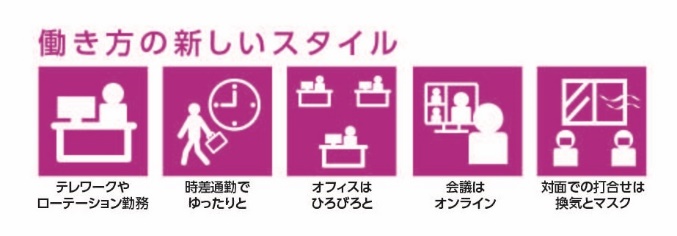 休暇をとって、いつもと違う冬を探しに行こう。～計画的な業務運営や休暇の分散化にも資する「年次有給休暇の計画的付与制度」の導入を！～事業主の皆様へ年次有給休暇を取得しやすい環境づくりに取り組みましょう。新型コロナウイルス感染症対策として実践されている、新しい働き方・休み方のスタイルを定着させ、これからも続けていくためには、計画的な業務運営や休暇の分散化にも資する年次有給休暇の計画的付与制度の導入や、労働者の様々な事情に応じた柔軟な働き方・休み方に資する時間単位の年次有給休暇の活用が効果的です。（文例２）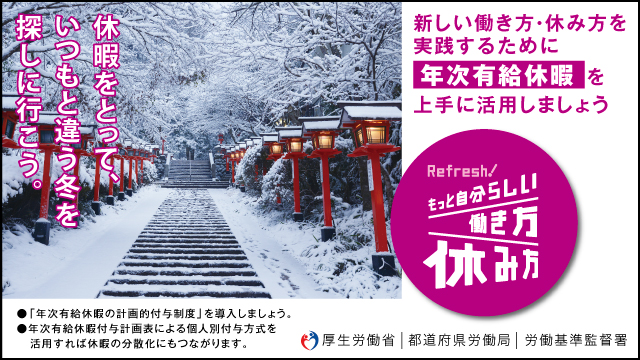 事業主の皆様へ年次有給休暇を取得しやすい環境づくりに取り組みましょう。新型コロナウイルス感染症対策として実践されている、新しい働き方・休み方のスタイルを定着させ、これからも続けていくためには、計画的な業務運営や休暇の分散化にも資する年次有給休暇の計画的付与制度（※１）や、労働者の様々な事情に応じた柔軟な働き方・休み方に資する時間単位の年次有給休暇（※２）の活用が効果的です。（※１）年次有給休暇の付与日数のうち、５日を除いた残りの日数については、労使協定を締結すれば、計画的に取得日を割り振ることができる制度です。（※２）年次有給休暇の付与は原則１日単位ですが、労使協定を締結すれば年５日の範囲内で時間単位の取得が可能となります。〈お問合せ先〉○年次有給休暇の取得促進について　神奈川労働局雇用環境・均等部企画課 ☎045-211-7357○年次有給休暇制度について　県内各労働基準監督署